Intelligent Acoustic SolutionsSound AttenuatorSPEC DATA SHEET # No. 778-114700 Clairton Blvd., Pittsburgh, PA 15236Tel: (412) 884-3000 • Fax: (412) 884-3300www.oeler.com	•	sales@oeler.comENGINEERING DATA SHEETSupersedes No. 778-95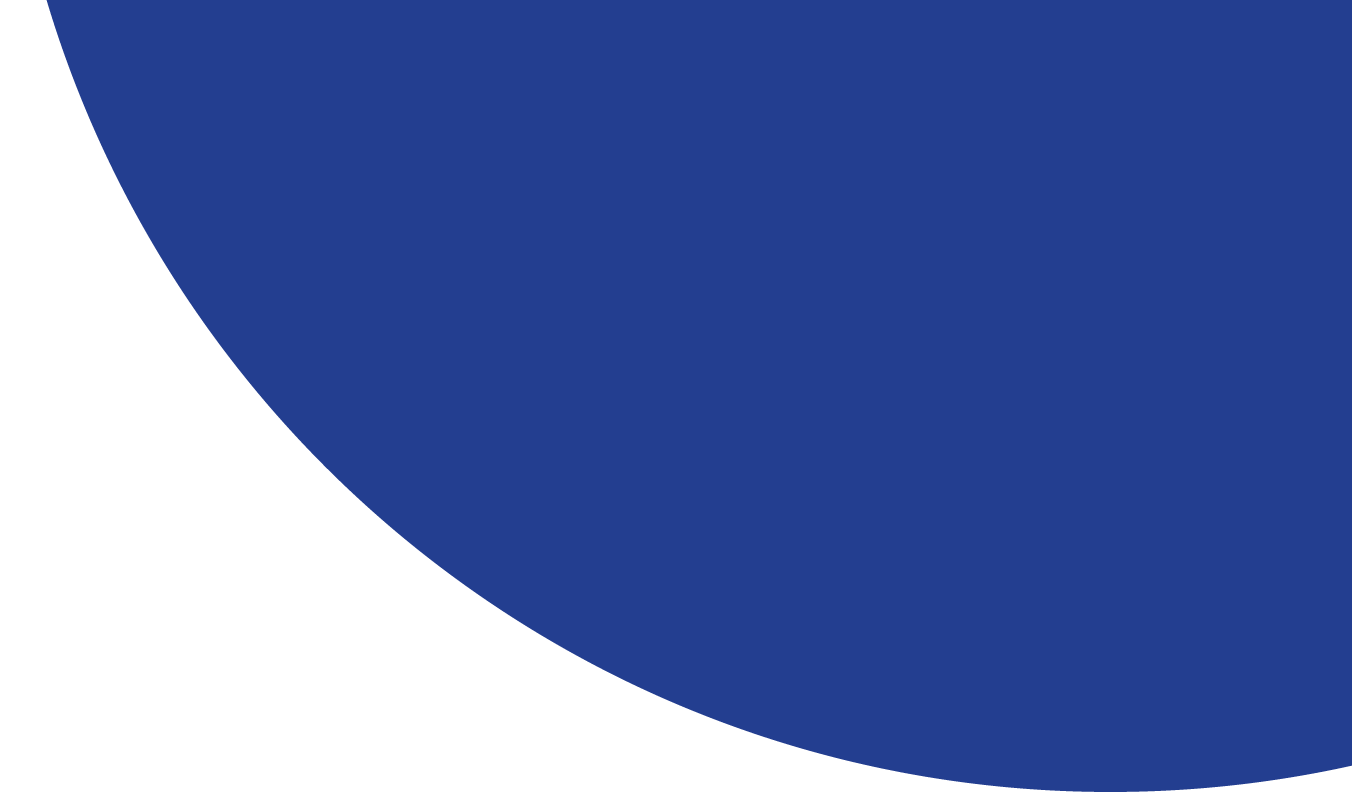 MODEL HPA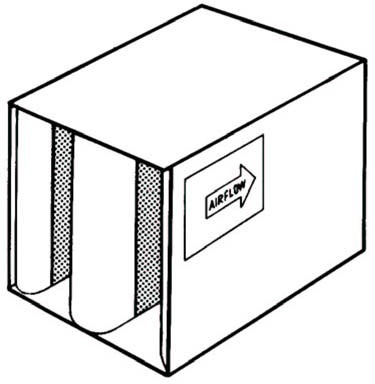 RECTANGULARNOMENCLATURE EXAMPLE:WIDTH	HEIGHT	LENGTH	MODEL24	24	36	HPACommercial Acoustics sound attenuators are engineered to achieve a maximum insertion loss and a minimum pressure drop. Commercial Acoustics sound attenuators feature airfoil design for efficient aerodynamic performance. Galvanized steel construction and an absorbent, inorganic mineral glass fiber acoustical fill; guarantee excellent reliability and perfor-mance.THIS TABLE CONTAINS BOTH FORWARD(+) AND REVERSE(-) FLOW ACOUSTIC AND AERODYNAMIC RATINGS BASED ON COMPARATIVE TEST RESULTS MEASURED IN ACCORDANCE WITH APPLICABLE PORTIONS OF ASTM E477. COPIES OF CERTAIN TEST REPORTS CAN BE FURNISHED UPON REQUEST.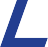 Intelligent Acoustic SolutionsSound AttenuatorENGINEERING DATARECTANGULAR MODEL HPAAIR FLOW RATINGS FOR THE 12 x 12 SIZE, SHADED, REPRESENTS BOTH CFM AND FACE VELOCITY IN fpm. USE THIS TO GET THE RATING FOR SILENCER SIZES NOT SHOWN AND FOR MULTIPULE MODULE SILENCER BANKS.Helpful Equations:  Face Area = (Width in inches ×Height in inches) ÷ 144 Face Velocity = CFM ÷ Face Area in Sq.Ft.Silencer S.P. Loss =  X Tabled S.P. Loss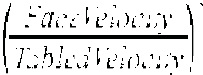 STANDARD CONSTRUCTION FEATURESOuter Casing – Solid 22GA G90 galvanized steelInner Partitions – Perforated 22GA G90 galvanized steel Acoustical Fill – Inorganic mineral glass fiber meeting NFPA 90A, UL 723, and ASTM E84 of sufficient density and packed under at least 5% compression to eliminate voids and to obtain cataloged ratingsMaximum Differential Pressure – 8 in. wc. as tested in accord-ance with UL 181, Section 17When adding any two decibel levels together to an accuracy of 1 dBAir flow ratings shown include static regain. Therefore, if silencers are installed immediately before or after elbows, transitions, at the intake or discharge of the system, or with-out duct, allowance to compensate for such conditions must be included when calculating the operating static pressure loss across the silencer. Failure to make allowanc-es for these conditions can add several velocity heads to the static pressure loss of the system. All acoustic and aero-dynamic performance obtained on a 24” x 24” cross sec-tion production unit.Self-Generated Sound Power, Face Area Adjustment Factors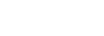 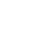 MODEL NO.OCTAVE	BANDS(1)(2)(3)(4)(5)(6)(7)(8)MODEL NO.CENTER FREQUENCY (Hz)631252505001000200040008000MODEL NO.FACE VELOCITY, fpmDYNAMIC INSERTION LOSS IN DECIBELS (dB)DYNAMIC INSERTION LOSS IN DECIBELS (dB)DYNAMIC INSERTION LOSS IN DECIBELS (dB)DYNAMIC INSERTION LOSS IN DECIBELS (dB)DYNAMIC INSERTION LOSS IN DECIBELS (dB)DYNAMIC INSERTION LOSS IN DECIBELS (dB)DYNAMIC INSERTION LOSS IN DECIBELS (dB)DYNAMIC INSERTION LOSS IN DECIBELS (dB)-2000813223037342313-10006121631373227143HPA0511152937342715+1000611152636362717+2000610162633342918-20001223264349433623-100012202342484538215HPA01118244147453923+1000917253946454025+2000815213844454027-20001325374752454131-100012243647524943317HPA01122354652484432+10001121344452474433+2000916354648494634-20001226445354534841-1000122543535652504210HPA01324435255535044+10001324435154545046+20001317425154525047MODEL3HPA0.060.090.160.210.260.290.390.510.590.740.991.24MODEL5HPA0.060.100.160.230.270.320.430.560.670.841.091.37MODEL7HPA0.070.120.170.250.310.370.470.610.730.911.191.51MODEL10HPA0.080.140.210.280.350.410.550.670.810.991.371.71SIZEW  x  HFaceAreaAIR FLOW IN CFMAIR FLOW IN CFMAIR FLOW IN CFMAIR FLOW IN CFMAIR FLOW IN CFMAIR FLOW IN CFMAIR FLOW IN CFMAIR FLOW IN CFMAIR FLOW IN CFMAIR FLOW IN CFMAIR FLOW IN CFMAIR FLOW IN CFM6	x	120.52272973544024384655005696307438589596	x  2414545947078048759301000113812601485171519176	x  361.5681891106112061313139515001707189022282573287612  x  12145459470780487593010001138126014851715191712  x  2429081188141416081750186020002276252029703430383412  x  36313621782212124122625279030003414378044555145575118  x  121.5681891106112061313139515001707189022282573287618  x  182.2510221337159118091969209322502561283533413859431318  x  303.7517032228265130153281348837504268472555696431718918  x  364.520432673318236183938418545005121567066837718862718  x  4862724356442424824525055806000682875608910102901150224  x  24418162376282832163500372040004552504059406860766824  x  3662724356442424824525055806000682875608910102901150224  x  488363247525656643270007440800091041008011880137201533630  x  24522702970353540204375465050005690630074258575958530  x  367.534054455530360306563697575008535945011138128631437830  x  481045405940707080408750930010000113801260014850171501917036  x  3694086534663637236787583709000102421134013365154351725336  x  4210.547676237742484429188976510500119491323015593180082012936  x  481254487128848496481050011160120001365615120178202058023004Difference between twodB levelsAdd to the higher dBlevel0 or 1 dB3 dB2 or 3 dB2 dB4 to 9 dB1 dB10 dB or more0 dBFace Area0.501248163264128Adjustment Factor, dB-9-6-30+3+6+9+12+15